NAŘÍZENÍ JIHOČESKÉHO KRAJEze dne 4. 5. 2022o vyhlášení přírodní památky Pastvina u Zahorčic a o stanovení jejích bližších ochranných podmínekRada Jihočeského kraje vydává dne 4. 5. 2022 podle § 36 a § 77a odst. 2 zákona č. 114/1992 Sb., o ochraně přírody a krajiny, ve znění pozdějších předpisů, dále podle § 7 a § 59 odst. 1 písm. k) zákona č. 129/2000 Sb., o krajích, ve znění pozdějších předpisů, toto nařízení.Článek 1Vymezení přírodní památkyTímto nařízením se zřizuje přírodní památka Pastvina u Zahorčic a stanovují se omezení ve využití jejího území.Přírodní památka se nachází ve správním obvodu obce s rozšířenou působností Blatná, v obvodu územní působnosti obce Lnáře. Přírodní památka zahrnuje část katastrálního území Zahorčice u Lnář.Hranice přírodní památky se stanoví uzavřeným geometrickým obrazcem s přímými stranami, jehož vrcholy jsou určeny souřadnicemi v systému jednotné trigonometrické sítě katastrální (dále jen „S-JTSK“). Seznam souřadnic v souřadnicovém systému S-JTSK jednotlivých vrcholů geometrického obrazce, jak jdou v obrazci za sebou, je uveden v příloze č. 1 k tomuto nařízení.Ochranné pásmo přírodní památky Pastvina u Zahorčic se nezřizuje.Grafické znázornění území přírodní památky Pastvina u Zahorčic je zakresleno do katastrální mapy, která je přílohou č. 2 tohoto nařízení.Článek 2Soustava NATURA 2000Území přírodní památky Pastvina u Zahorčic bylo zařazeno nařízením vlády č. 318/2013 Sb., kterým se stanoví národní seznam evropsky významných lokalit, ve znění pozdějších předpisů, mezi evropsky významné lokality (dále jen „EVL“) a tvoří EVL s názvem „Pastvina u Zahorčic“, kód lokality CZ0314642.Článek 3Předmět ochranyZbytek komplexu střídavě vlhkých pastvin s výskytem vzácných a ohrožených druhů rostlin a živočichů.Článek 4Bližší ochranné podmínkyJen se souhlasem příslušného orgánu ochrany přírody lze na území přírodní památky:a) povolovat změny druhu pozemků nebo způsobů jejich využití, povolovat a provádět změny vodního režimu pozemků;b) zřizovat skládky jakýchkoli materiálů, s výjimkou krátkodobého uložení dřevní hmoty na lesních pozemcích;c) hnojit pozemky anebo používat chemické prostředky;d) vysazovat nebo vysévat rostliny anebo vypouštět živočichy, chovat ryby nebo vodní drůbež;e) zřizovat přikrmovací zařízení nebo slaniska, přikrmovat zvěř mimo přikrmovací zařízení;f) provádět letnění nebo zimování rybníků, manipulovat s výškou vodní hladiny kromě stavů vyžadujících okamžitý zásah (povodňové stavy a mimořádné situace dle manipulačního řádu).Výše uvedené souhlasy se nevyžadují, pokud tyto činnosti vykonává přímo příslušný orgán ochrany přírody nebo jsou příslušným orgánem ochrany přírody požadovány v rámci realizace schváleného plánu péče nebo v rámci opatření ke zlepšení stavu prostředí přírodní památky.Článek 5Zrušující ustanoveníToto nařízení ruší příslušné části vyhlášek Okresního národního výboru ve Strakonicích, kterými se určuje chráněný přírodní výtvor Pastvina u Zahorčic, ze dne 14. 11. 1985 (č. 1.284/85/kult) a 19. 3. 1990 (č. Kult/90) s účinností ode dne 1. 12. 1985, resp. 19. 3. 1990.Článek 6Obecná ustanoveníPorušení povinnosti stanovené tímto nařízením lze postihnout jako přestupek.Článek 7ÚčinnostToto nařízení nabývá účinnosti patnáctým dnem následujícím po dni vyhlášení ve Sbírce právních předpisů územních samosprávných celků a některých správních úřadů.      Mgr. František Talíř v. r.	           MUDr. Martin Kuba v. r.	  1. náměstek hejtmana	     hejtmanPříloha č. 1 k nařízení Jihočeského kraje ze dne 4. 5. 2022: seznam souřadnic v souřadnicovém systému S-JTSK jednotlivých vrcholů geometrického obrazce, kterými jsou stanoveny hranice přírodní památky Pastvina u Zahorčic.Příloha č. 2 k nařízení Jihočeského kraje ze dne 4. 5. 2022: vymezení přírodní památky Pastvina u Zahorčic na podkladu katastrální mapy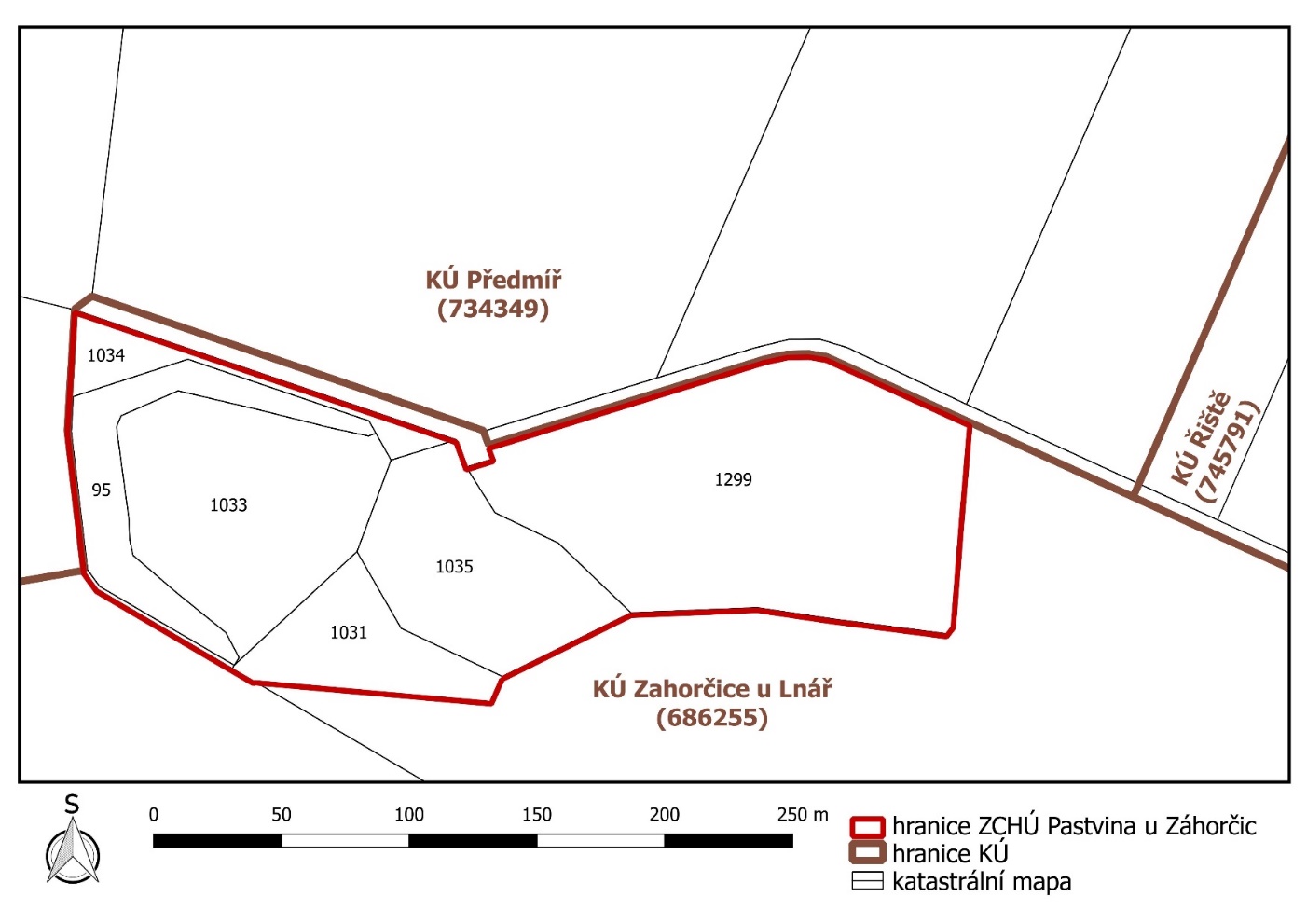 číslo bodusouřadnice – Y [m] souřadnice – X [m]pořadí bodu v obrazcizdroj souřadnic1797 848,601 102 975,151výpočet2797 837,921 102 971,822výpočet3797 839,811 102 966,843výpočet4797 835,921 102 965,624výpočet5797 731,791 102 933,185výpočet6797 722,781 102 931,236výpočet7797 714,401 102 931,077výpočet8797 707,541 102 932,278výpočet9797 651,471 102 957,919výpočet10797 654,711 102 996,2710výpočet11797 655,011 103 000,0811výpočet12797 657,931 103 037,0112výpočet13797 660,561 103 040,4113výpočet14797 705,241 103 034,5814výpočet15797 734,671 103 030,1715výpočet16797 784,101 103 032,1616výpočet17797 834,481 103 057,1117výpočet18797 838,741 103 066,7718výpočet19797 932,801 103 058,3219výpočet20797 940,191 103 053,9820výpočet21797 993,341 103 022,7521výpočet22797 998,281 103 015,9322výpočet23798 004,761 102 961,1323výpočet24798 001,921 102 913,5624výpočet25797 852,531 102 964,4425výpočet